Музыкальная литература (зарубежная)30.04 (16 неделя)Лазария Н.В.Группы: Ф1/ХНП1, ХД1/С1, В1/СНП1, Н1/МЗМ1, Д1Тема: Людвиг ван Бетховен: фортепианное творчествоФортепианная соната №8 «Патетическая» (II – III части)План работы для студентов:1. Читать лекцию.2. Слушать музыкальные номера, обозначенные в лекции, по фонохрестоматии, соотносить с анализом3. Готовиться к викторине по фортепианной музыке Бетховена: Соната №8 (трек 20) II часть Adagio cantabile. Рондо (АВА1СА2). As dur. II часть – место для лирики, но лирика Бетховена особенного свойства – она сдержанная и мужественная♪ тема А – хоральность (аккордовый склад, медленный темп, возвышенный, благородный характер) с чертами маршевости  (четкий ритм с длинным пунктиром, аккорды, двудольный размер). Тема состоит из трех пластов: певучая мелодия в верхнем голосе, гармоническое наполнение шестнадцатыми в среднем, басовая линия (см. нотный пример 5)♪ (1:08) 1 эпизод В – из c moll в Es dur. На фоне пульсирующего аккомпанемента шестнадцатыми, в котором несколько тактов звучит остинатный звук с, звучит мелодия. Затем спуск в более низкий регистр, возникает глубокое объемное звучание.♪ (2:00) тема А1 – сокращена♪ (2:35) 2 эпизод С – начинается в аs moll, пульсация в аккомпанементе теперь триолями шестнадцатых. Достигается кульминация, в этот момент модуляция в E dur. Затем звучание затихает.♪ (3:33) тема А2 – гармоническое наполнение тоже триолями шестнадцатых№5 тема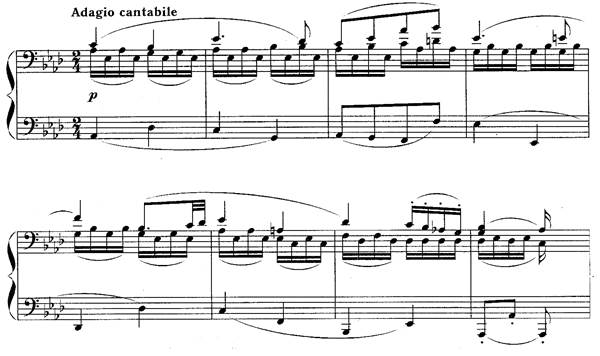 (трек 21) III часть. Allegro. Рондо – сонатная форма. c moll№6 ГТ 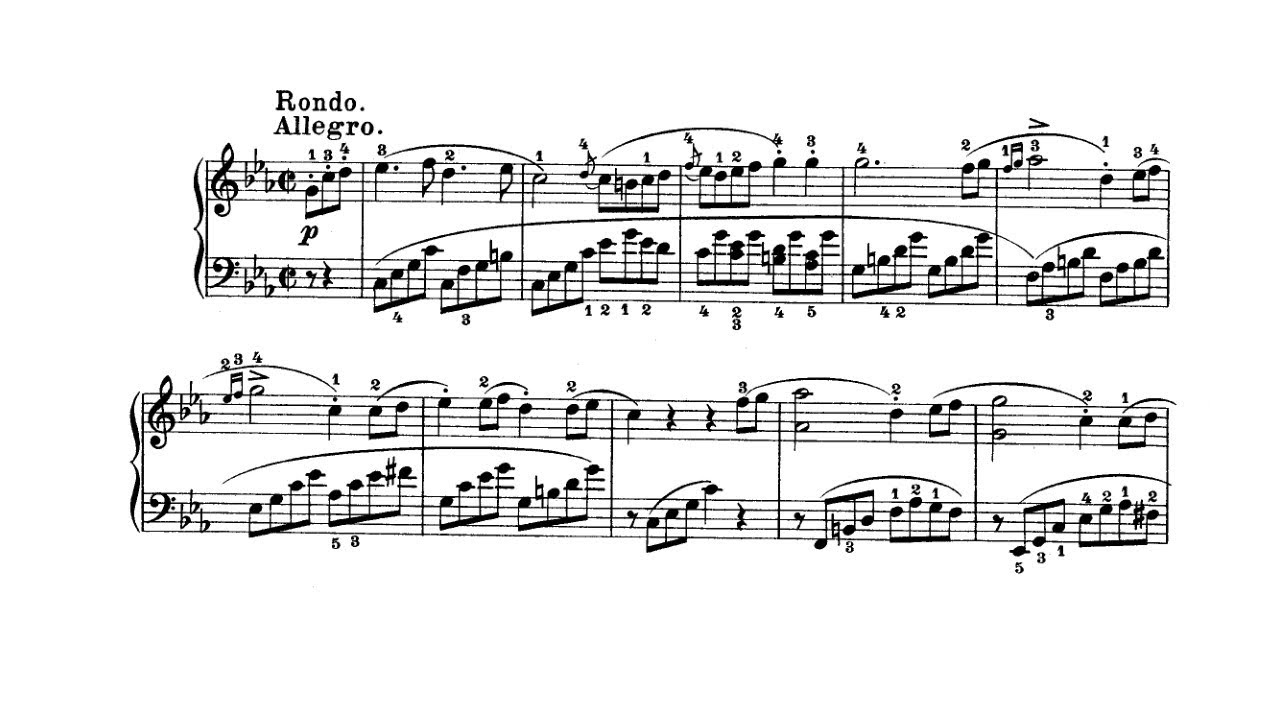 1 часть:2 часть:3 часть:1. тема вступления9. тема А (А2)11. ГТ2. 2 раздел вступления10. эпизод В или С12. ПТ13. ГТ13. ПТ24. СТ14. Разработка5. ПТ6. ЗТ7. Разработка8. тема вступления на границе репризы и кодыЭкспозицияРазработка(1:38)Реприза(2:32)Кода (3:46)ГТ – выразительная мелодия с сопровождением(см. пример 6)(0:22) СТ - (0:31) ПТ1 - выразительная мелодия с сопровождением(0:53) ПТ2 – аккордовый склад на стаккато(1:02) ЗТ - пассажи(1:17) ГТПохожа на вторую часть по характеру, тональностью As dur. Хоральный каркас без наполнения. Доминантовый предыкт вносит напряжение(2:32) ГТ – (2:48) ПТ1 (3:10 )ПТ2(3:34) ГТна пассажах из   1 ПТ 